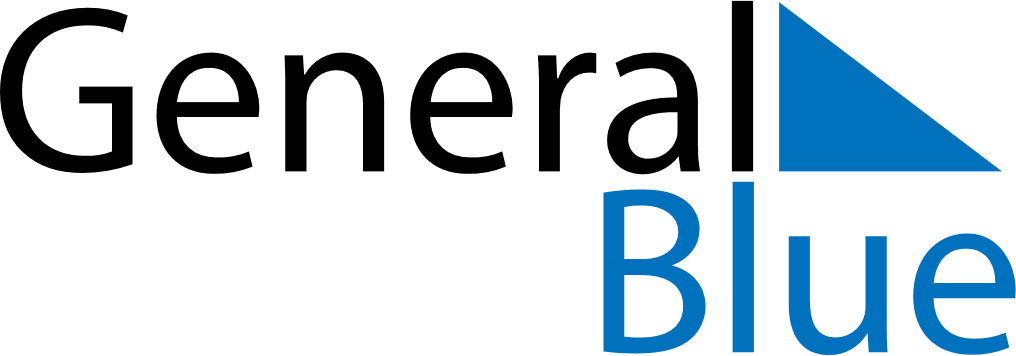 July 2022July 2022July 2022July 2022EcuadorEcuadorEcuadorSundayMondayTuesdayWednesdayThursdayFridayFridaySaturday11234567889101112131415151617181920212222232425262728292930The Birthday of Simón Bolívar31